Pozvánkana Dětský den v Olbramicích, nedělní odpoledne 5. 6. 2022 v areálu zahrádky 
u pohostinství od 14.00 hodin.Zajištěn je program pro děti 
a občerstvení.Program: Rej zvířátek - zábavná show pro děti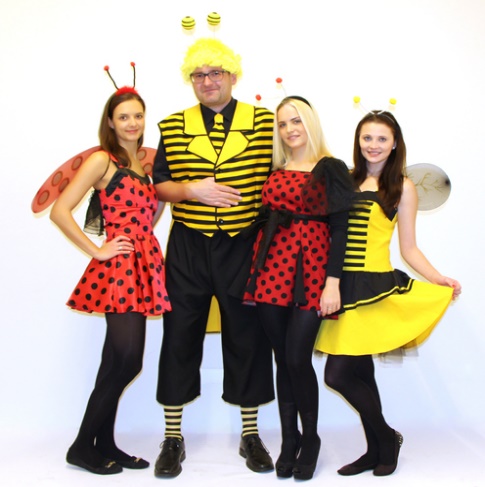 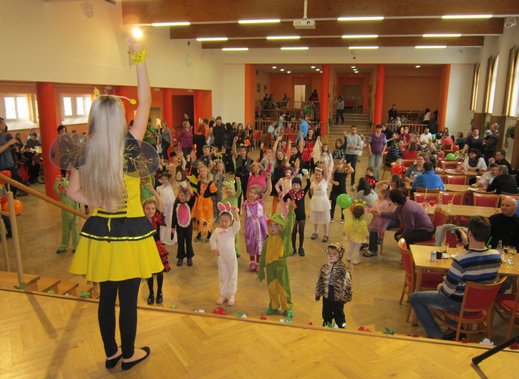 Akce se uskuteční za podpory Mikroregionu Litovelsko.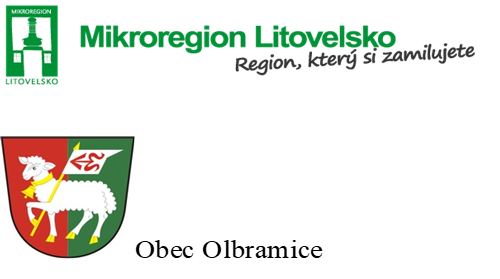  A za pomoci místního sdružení myslivců a prodejny smíšeného zboží.